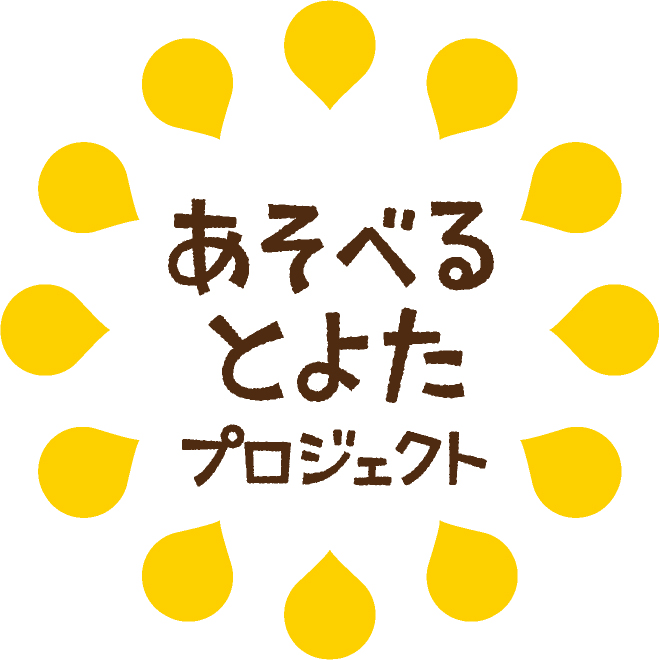 １．あそべるとよたプロジェクトとは（１）プロジェクトの概要あそべるとよたプロジェクトは、豊田市駅周辺にある開けた空間“まちなかの広場”を、“人”の活動やくつろぎの場として開放し、さらにはとよたの魅力を伝え、とよたに愛着を持てる場所として、使いこなしていく取組で、2015年度からはじまりました。まちなか広場で市民・企業・行政が一体となってアイデアを出し合い、 “やってみたい”ことを実施しながら、試行を重ね、まちなか広場がより使いやすく生まれ変わるための継続的な仕組みをつくっていきます。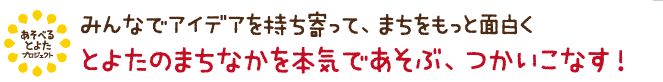 広場を舞台に、日常の風景を自分たちでつくり、まちをつくっていきませんか。（２）プロジェクトがうまれた経緯と目的豊田市では、都心のにぎわいや回遊性を向上させるため、「都心環境計画」の策定を進める中で、名鉄豊田市駅周辺を市民等の活動の場として位置付け、まちなか広場の整備検討をしています。この計画の策定により、豊田市の都心は‘クルマ’中心から、‘ひと’中心へ大きく変わろうとしています。そこで、都心のまちなかの広場が、ハードの整備だけでなく、市民等の活動とまちなかのにぎわい拠点として、広く活用されるものとなるよう、まずは、現存のまちなかの広場を活用していく試行を進めていきます。その中で、将来の広場の活用アイデアや担い手を発掘し、それをハード整備に反映させていきます。このプロジェクトは、一過性のイベントではなく、日常的ににぎわいのある風景づくりを目指し、ルールが異なる官と民の広場の管理者が協力して、一体的に活用できる仕組みを整えています。（３）あそべるとよた推進協議会「あそべるとよた推進協議会」は官と民の広場管理者などが構成員となり、まちなかの広場の活用を推進する組織です。【構成員】　豊田市駅前開発株式会社、豊田市駅前通り南開発株式会社、豊田市駅東開発株式会社豊田喜多町開発株式会社、豊田まちづくり株式会社、豊田市中心市街地活性化協議会一般社団法人TCCM、豊田市崇化館地区区長会、豊田市（土木管理課、都市整備課、商業観光課）（４）ロゴ　　きらきらとひかり輝いているとよたのミライを表現しつつ、ひとつひとつは人に見立てた12個のパーツになっています。　　まんなかがぽっかりあいたロゴはまちなかの広場をイメージし、12個のパーツは12か月、まちなかの広場が１年中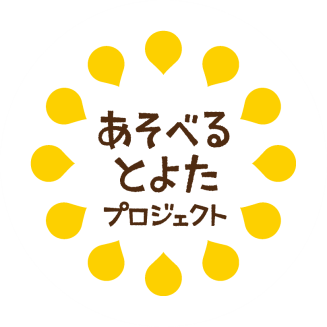 いつでも人があつまり、様々な活動が行われ、楽しめる場所になってほしいという想いをこめました。　　豊田市の花、ひまわりにも見えるデザインです。　　　　　　　２．あそべるとよたＤＡＹＳ（２０１８年３月～）（１）概要あそべるとよたDAYSは、2015年度に今まで使うことが難しかった管理者も運用ルールも異なる5つの公共の広場と4つの民間の広場の計9つの広場空間を一体的に使いこなす試みとして、1か月の期間限定でスタートしました。その後、より日常的な広場活用を目指し、徐々に実施期間を延長し、まちなか広場の利用ニーズの把握、広場活用の使い手・アイデアの蓄積、まちなか広場がより使いやすくなるための継続的な仕組みづくりを行っています。また、まちなか広場の使用者を対象に、まちなか広場つかいこなし講座を実施し、広場つかいのマナー普及を行っています。あそべるとよたDAYS（2018年3月～）では、対象広場を豊田市駅周辺の7つの広場（公共広場2、民間広場5）とし、365日、通年まちなか広場の使い手を募集します。この取組では、①市民・企業の使い手を更に増やすこと、②とよたならではの各広場の特性にあった使い方を探ること、③広場使用者にとって、より使いやすい広場の貸出システムをつくることを目的としています。（２）実施期間2018年3月1日（木）～（３）対象広場豊田市駅周辺にある7つの広場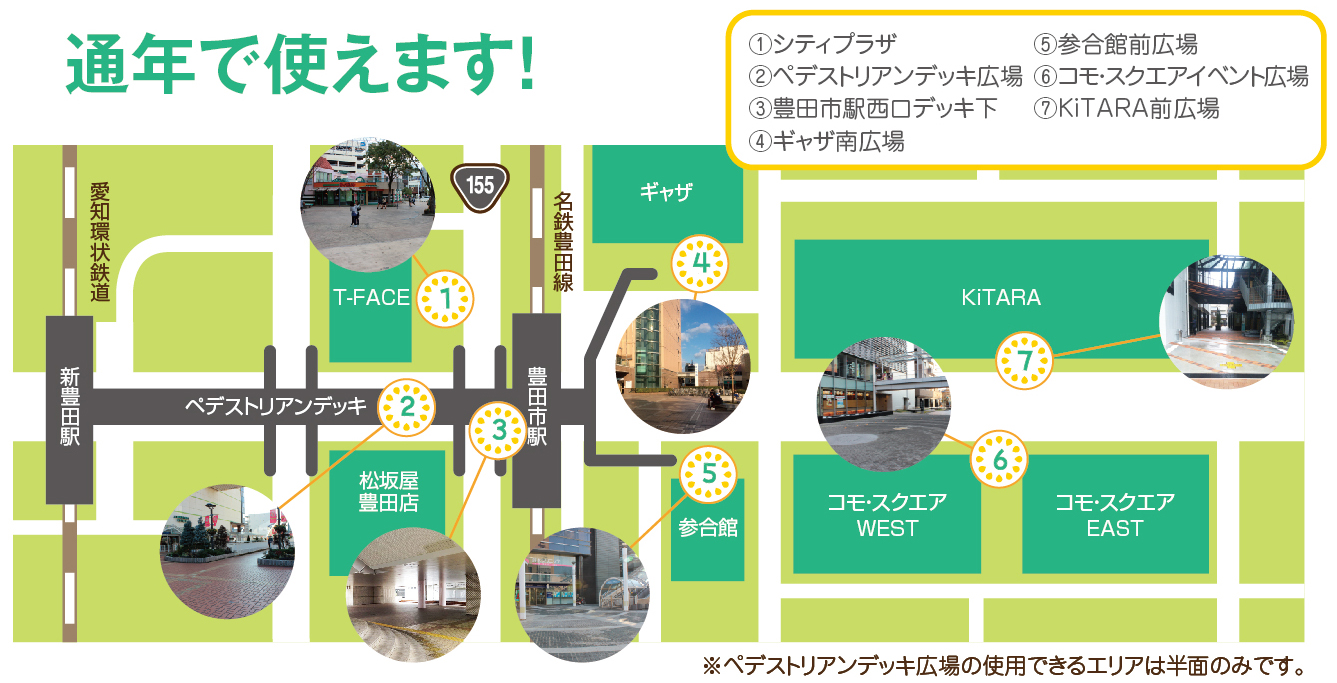 （４）応募条件・あそべるとよたプロジェクトの趣旨に合っていること。・自らのアイデアを責任を持って実施できる、15歳以上の個人・団体であること。　※18歳未満の個人・団体は20歳以上の方の同意書の提出をお願いします。・まちなか広場つかいこなし講座を受講すること。・原則としてEメールによる連絡が可能であること。(運営者との連絡をEメールで行うため)・公序良俗に反する内容でないこと。・暴力団又は暴力団員でないこと。・暴力団関係者と密接な関係を有しない個人・団体であること。　※事務局で、関係機関に確認をさせていただきます。・政党その他の政治団体等の政治活動、布教その他の宗教上の活動を目的としないこと。（５）広場使用の心得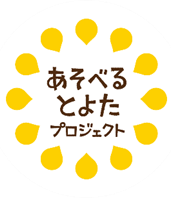 ■まちなか広場で、みんなの「やってみたい！」を実現【今まで】　　　　　　　　　　　　　　　　　　　　　　　　　　　　　　　　【目指す姿】　誰のものでもある空間　　　　　　　　　　　　　　　　　　　　　　  使用者が責任を持って使用　　　　　　　　　　　↓　　　　　　　　　　　　　　　　　　　　　　　　　　　　　　　　　　　　　↓　　　　　　　管理リスクが高い　　　　　　　　　　　　　　　　　　　　　　　　自由に使える解放された空間　　　　　　　　　　　↓　　　　　　　　　　　　　　　　　　　　　　　　　　　　　　　　　　　　　↓　　　　　　　　規制が多い　　　　　　　　　　　　　　　　　　　　　　　　　　　　　　  みんなの空間　　　　　　　　　　　↓　　　　　　　　　　　　　　　　　　　　　　　　　　　　　　　　　　　　　↓　　　　　　　 誰も使えない　　　　　　　　　　　　　　　　　　　　　　　　　　　　　 愛着のある場所（６）用語の定義・本手引きでは、用語を以下のように定義します。　　　　広場使用者：本手引きに基づき、広場使用申請を行い、広場においてイベント等を主催する人　　　　来場者：広場において行われているイベント等に参加する人運営者：一般社団法人ＴＣＣＭ３．対象広場情報（１）対象広場一覧※使用可能時間は、設置・撤去の時間も含みます。※設備設置場所などの詳細は、運営者にお尋ねください。※ペデストリアンデッキ広場の管理者は豊田市商業観光課ですが、一般社団法人ＴＣＣＭによる「ペデストリアンデッキ広場運営事業者公募事業」で採択された事業者が、広場の運営者になります。（２）広場隣接施設・隣接施設内のテナントと類似品の販売等は、お断りさせて頂く場合があります。詳細は事務局までお尋ねください。・隣接施設コンセプトと合致する広場使用を推奨します。４．まちなか広場つかいこなし講座・あそべるとよたDAYS期間中で、初めて使用する場合は、事前に「まちなか広場つかいこなし講座」の受講が必須となります。・講座では、プロジェクトの趣旨説明、まちなか広場のつかいこなしルールをご説明します。・受講希望日時を事務局までご連絡ください。５．広場使用料について（１）広場使用料・ペデストリアンデッキ広場のみ料金が異なります。・延長時間は、時間区分（午前・午後・夜間）のいずれかを利用する場合のみ、最大2時間まで利用できます。・延長時間で使用した時間に1時間未満の端数がある場合は、1時間として使用料を算出します。・１つの企画で複数広場を申請する場合、１つの広場で営利使用すると、他の広場も営利使用とみなします。・半面使用の場合、残り半面を他の団体が使用する場合があります。音だしのバッティング等、他の団体の使用が好ましくない場合は、使用する面積が半面でも、全面で申請を行ってください。その場合の料金は、全面料金となります。・既存設備の光熱水費は使用料金に含まれています。ペデストリアンデッキ広場使用料金・「ペデストリアンデッキ広場運営事業者公募事業」を実施のため、使用できるスペースは半面のみです。まちなか広場使用料金　※ペデストリアンデッキ広場以外・面積が小さい豊田市西口デッキ下、コモ・スクエアイベント広場、KiTARA前広場は全面使用は半面料金とします。・午前、終日の使用開始可能時間は広場毎に異なりますので、お問合せください。・次ページの広場使用料金は、あそべるとよたDAYSの特別料金です。より多くの方にまちなかの広場を使用して頂くため、各管理者が定めている使用料より安い料金で統一しています。（２）複数広場・連続日での広場使用の割引について・次の場合は、広場使用料を2割引とします。1つの企画を同じ日程で、複数の広場を使用する場合1つの企画を連続した日程で使用する場合1つの企画を連続した月で使用する場合（３）支払い方法　・指定の口座に振込みをお願いします。（振込先）三菱UFJ銀行　豊田支店普通　口座番号0464103　あそべるとよた推進協議会　会長　河木　照雄　　　　　　　※恐れ入りますが、振込手数料が発生する場合は広場使用者にてご負担ください。（４）キャンセル料の規定について広場使用許可書の交付後、申し込みを取り消される場合は、理由によって下表のとおりキャンセル料に充当させていただきます。返金時の振込手数料は広場使用者にてご負担いただきます。実施日を振替られる方はキャンセル料は発生しません。６．申込みの流れ（１）全体フロー　まちなかの広場をご使用の際は、以下の流れに従ってお申込みください。（２）予約方法①事前相談・空き状況の確認・広場使用に関する事前相談は、運営者にお問合せください。・空き状況はWEBサイトでも確認できますが、最新情報は、電話・窓口・Eメールにて事務局にお問合せください。（問い合わせの際は、希望日時・広場、実施内容をお知らせください。）3営業日以内に空き状況をお知らせします。・ご希望の日程が空いていた場合、仮押さえを行います。仮押さえは１か月のみ有効です。1か月以内に広場使用申請が無い場合、仮押さえを取り消します。　　　　　　※問合せ先は最終ページ参照②広場使用申請　　※各広場の図面は、WEBサイトをご確認ください。	・受付は先着順に行います。【初めて申請する方】・2015年～2019年に広場を使用された方以外は、「初めて申請する方」に該当します。・広場使用申請は、窓口でお申込みいただくか、まちなか広場つかいこなし講座の実施日に終了後受付時間を設けますので直接お申込みください。・申請の際は、広場使用申請書および広場使用の内容のわかるもの（設営撤去も含めた当日スケジュール、会場図、使用備品リストなど）をご提出ください。過去に広場使用者が実施したイベント等の写真（メール提出可）もあわせてご提出ください。・初めて使用する場合、申込みできる日程は、1日もしくは連続した複数日のみです。間のあいた複数日は申込みできません。2回目以降申し込む場合は、間のあいた複数日を同時に申し込むことが可能です。【2回目以降の方】・広場の使用申請は、WEBサイトから入力できます。（メールでの提出、直接窓口での申込みもできます。）・申請の際は、広場使用申請書および広場使用の内容のわかるもの（設営撤去も含めた当日スケジュール、会場図、使用備品リストなど）もあわせてご提出ください。③広場使用料のお支払い　・納入通知書に記載された納入期限までに、広場使用料をお支払いください。・納入期限までにお支払いいただけない場合は、広場使用許可を取り消します。 ・お支払いは原則前納振込です。④現地確認の立会い・事前に現地にて事務局が立会いを行います。（2回目以降の場合、申請内容により省略することがあります。）・日程は個別に調整します。現地確認候補日を、申請書の記入欄にご記入ください。（３）実施当日の注意①関係法令等の遵守・広場使用の際は、関係法令（道路法、道路交通法、消防法、建築基準法、食品衛生法など）、及び、各広場使用規約を遵守してください。・関係行政機関との調整や届出が必要になる場合は、使用者側で必要な届出、許可申請等の手続きを行ってください。・飲食営業を実施する場合は、事前に実施内容を所轄保健所（豊田市保健衛生課）に相談してください。→広場使用前に露店営業許可証又は臨時営業許可証の写しを協議会へ提出してください。・食中毒対策等のため、PL保険（生産物賠償保険）等の加入を推奨します。・火気を使用する器具等を取り扱う場合は、事前に露店等の開設届出書を消防本部（予防課）へ提出してください。　※記入例はWEBサイトをご確認ください。②広場使用許可書の携帯・実施日は、広場使用許可書を必ず携帯してください。③広場設備使用のための鍵の開錠・広場の設備使用にあたり、鍵の開錠が必要な場合があります。・別紙、まちなか広場詳細を確認し、使用予定の広場で鍵の開錠が必要か確認し、運営者へご相談ください。④搬入・搬出・広場使用については、原状回復が基本です。設営物の搬入出時や実施中は、会場保護に留意し、必要に応じ予防措置を講じてください。・広場の設備等を損傷した場合、その回復に要する費用は広場使用者の負担となります。・搬入出の際は通行者の安全を最優先し、広場使用可能時間内で行ってください。・広場に日常的に設置されている設置物の取り外しは出来ません。また、糊付け、くぎ打ち等、原状に戻すことの出来ない行為は原則出来ません。・搬入出のため、広場に車両を乗り入れる場合は、進入経路に従ってください。搬入後は速やかに車を移動してください。・設営中に資材等を放置しないようにしてください。・床がタイル張りの広場に重量物を設置する場合は、コンパネ等で充分な養生をしてください。・使用可能な電力には限りがあります。電源を使用する場合は、事前に運営者まで使用量をご相談ください。・延長コードを使用する場合は、通行者が転倒しないようにコンセント（配電盤）から使用場所までのコードはできるだけ広場の隅を這わせ、ケーブルプロテクター等で養生してください。・コードをガムテープで養生する場合は、黒色または灰色のガムテープをご利用ください。⑤設置物のウエイトについて・のぼり、パラソル、テント、ステージ等の設置物は、倒れないよう固定してください。・特にテントは、全ての脚に必ずウエイトを設置してください。・風の強いペデストリアンデッキ広場、参合館前広場、GAZA南広場では、60kg程度のウエイト/脚を推奨します。（強風によりテントが破損した例があります。ウエイトとあわせ、設置物を使用して固定する等工夫してください。）・ウエイトの貸出はありませんので、広場使用者でご用意ください。⑥設営物・掲示物の管理・実施中および搬入出時における設営物の保護・管理については、広場使用者で行ってください。⑦広告の表示・広場使用に伴い、広告を表示することは可能ですが、規模や掲出期間、表示内容等によって、豊田市屋外広告物条例に基づく許可が必要となることがありますので、表示前に運営者までご相談ください。（許可が出るまでに約1か月かかるため、表示を決定したら早めにご相談ください。）⑧衛生管理・床面を汚損するおそれのある場合は床面の養生を行ってください。・使用後は、現状復旧し、周辺も含めて清掃を行ってください。・発生したゴミについては、当日持ち帰ってください。・施設の破損、傷の付着、着色等が確認された場合は、補修工事費等実費を請求させていただきます。⑨広場使用者の責任・広場使用者が施設・設備・第三者等に損害を与えた場合、また使用に伴う人身事故及び物品等の盗難、破損等のすべての事故について、その責は広場使用者が負うものとし、その損害額をすべて賠償いただきます。（イベント保険等へのご加入をお勧めします。）⑩周辺環境に関する配慮・実施内容に対する苦情は、誠意をもって、広場使用者にて対応してください。・運営者に連絡がきた苦情についても、広場使用者に連絡しますので、必ず現地にて対応し、結果を運営者にご報告ください。・通行者や周辺施設から苦情が寄せられた時は、イベントを中止していただく場合があります。・広場は公共的な空間であることを考慮し、周辺利用者や通行者が不快に感じる行為や支障がでる行為（過度な呼び込み等）はご遠慮ください。場合によっては、音量制限や内容の変更をお願いする場合がありますので、ご了承ください。・実施内容によっては、別途、誓約書等の提出をお願いする場合もありますので、あらかじめご了承ください。・生演奏のライブなど、音を発する場合、広場によって音だし可能時間が異なりますので、事前に運営者にご相談ください。⑪会場デザインルール・シートをご利用の場合は、景観に配慮し、来街者から見える範囲はブルーシートのご利用はおやめください。・販売行為などを行う場合は、原則、シートなどを敷いた床面へ直置きでの販売を禁止しています。・実施当日にのぼり・看板を設置予定の場合は、事前に運営者へご相談ください。本数などを制限する場合があります。	■望ましい利用イメージ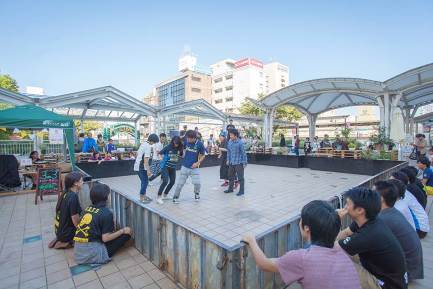 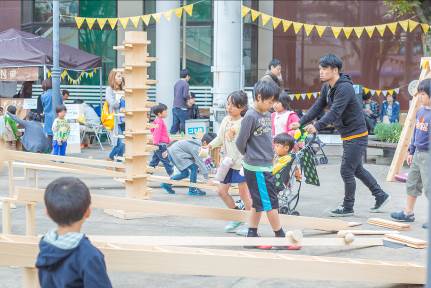 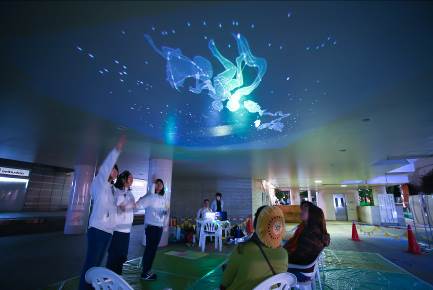 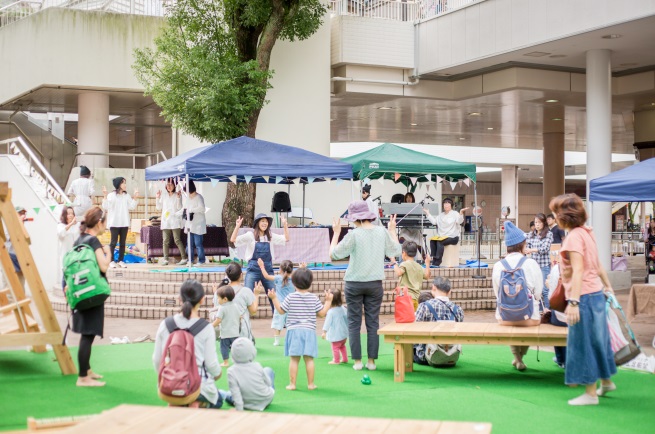 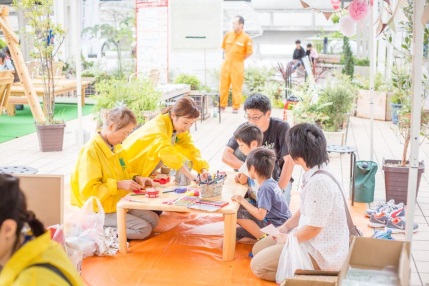 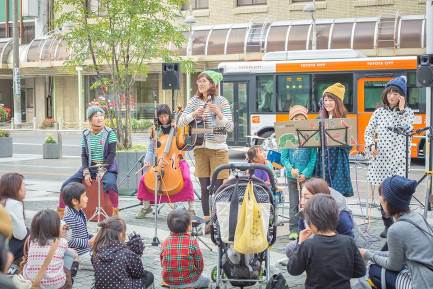 ⑫駐車場・広場使用者、来場者用の駐車場やフリーパーキング認証サービスの利用はありません。駐車場が必要な場合は、各広場使用者にて手配してください。・交通マナーを遵守してください。路上駐車、迷惑駐車などは厳禁です。⑬その他・本手引きに定めのない事項に関しては、運営者と協議の上、善良に対処してください。・実施当日は運営者、各広場管理者及び施設警備員の指示に従ってください。（ペデストリアンデッキ広場は、公募で選ばれた運営事業者が利用調整・事前現場立会い、当日現場立会いを行います。運営事業者の指示にも従ってください。）・本手引きの記載事項や当日の広場管理者の指示に従わない、また実施イベントがプロジェクトの趣旨にそぐわない内容であると判断された場合、次回より使用をお断りする場合がございます。（４）実施後・実施後は、今後のまちなか広場の活用促進のため、アンケートにご協力をお願いします。・記録のため、実施の様子がわかる写真の提供をお願いします。■記録写真イメージ①広場全体写真　　　　　　　　　②来場者の様子がわかるもの　　　　　③広場使用者の様子がわかるもの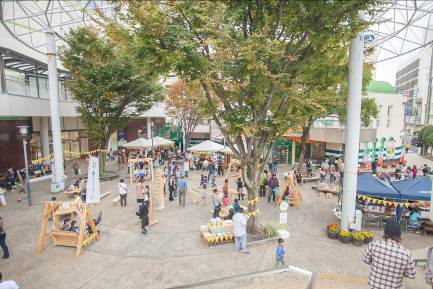 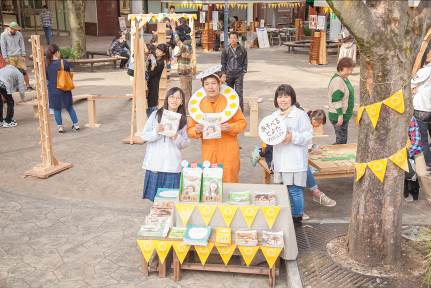 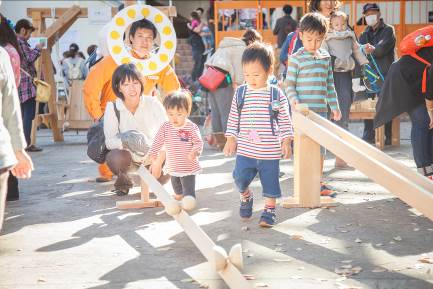 ７．使用内容の変更・取り消し時の連絡方法（１）広場使用者の都合で、使用内容を変更する場合・使用申請を行い、許可を受けたイベント等について、その内容を変更したい場合は、広場使用日の1週間前までに「変更申請書」を提出してください。その際は、添付書類（既に許可を受けている場合は、許可書）を添えてご提出ください。・レイアウトなどの軽微な変更の場合は、内容をお知らせ頂くだけで結構です。・変更申請の内容確認後、変更内容に問題がない場合は、許可書を交付します。 ・使用時間の延長、使用面積の拡大などの変更をする場合は、追加料金が発生します。・使用時間、面積の縮小の場合でも、支払済の使用料は返金しません。（２）災害、天候不順などの理由により使用不能となった場合・災害、台風（注意報等）、その他使用者の責に帰することのできない事由により使用不能となった場合は、双方協議の上返金します。・暴風警報、大雨警報、洪水警報、雷警報、濃霧警報が発令された場合は、原則開催中止をしてください。・中止の場合は、できるだけ早く運営者へ連絡してください。　※連絡先は最終ページ参照・上記以外の理由による取消の場合、キャンセル料に充当させていただきます。　※詳細P7（４）キャンセル料の規定について参照・事前に、天候不順で中止する場合の最終判断時間を運営者にお知らせください。・災害、天候不順などの理由により中止となった場合で、日程の変更を希望する場合は、事務局に相談の上、変更申請書をご提出ください。広場使用料が変更になる場合は、次のように対応します。広場使用料が増額になる場合⇒新たな納入通知書を発行しますので、指定期日までにお支払いください広場使用料が減額になる場合⇒返金手続きを行います（３）中止の周知・広場使用者が独自で広報をしている場合は、広場使用者で中止の連絡をしてください。・来場者からの問い合わせにつきましては、広場使用者で対応してください。８．広報（１）事前広報について・あそべるとよたプロジェクトホームページ、公式フェイスブックページに掲載します。事前に以下の情報をご提出ください。（２）広場使用者による広報・広報の開始は、許可書交付後から行ってください。・広場使用者からも広報を行ってください。チラシ・WEBサイト等を作成する場合は、一般の方々にお問い合わせ頂くことができる広場使用者の窓口(電話・メールなど)を設置・記載してください。・「あそべるとよたプロジェクト」のロゴは、広報物や装飾物にご使用いただけます。使用例や使用上のルールは、運営者へお尋ねください。・Facebookでハッシュタグ「#あそべるとよた」をつけて、投稿してください。運営者があそべるとよた公式Facebookページでシェアします。・実施内容について、取材を受ける場合は、事前に運営者にお知らせください。運営者より、積極的にPRします。参考資料参考資料―１：各種対応フロー（１）拾得物対応　※シティプラザの場合は、t-FACE　 B館2階インフォメーションセンターで対応①金銭などの貴重品の場合(a)来場者が拾得した場合・拾得者自身が警察へ届け出る。（豊田市駅前交番を案内）※注意！・拾得者自身が警察に行けない（行かない）場合は、「拾得物に関する権利を放棄する」ことを確認し、拾得場所･時間、氏名等を聞いた上で拾得物を預かる。(b)広場使用者が拾得した場合・広場使用責任者が預かり、警察へ届け出る。※注意！・広場使用者が拾得した場合は、法律により拾得物に関する権利はありません。②貴重品以外の場合・広場使用責任者が拾得者から預かり、まとめて警察へ届け出る。・以下の内容をヒアリングし、メモをとる。①拾得日時②拾得者氏名・連絡先③発見場所※注意！「拾得物に関する権利を放棄する」ことを確認し、拾得場所・時間・氏名等を聞いた上で拾得物を預かる。権利主張の場合は、拾得者自身が警察へ届け出る。（２）遺失物対応※シティプラザの場合は、t-FACE　 B館2階インフォメーションセンターで対応①金銭などの貴重品の場合・警察（豊田市駅前交番）を案内。②貴重品以外の場合・広場使用責任者が以下の対応をする。（３）傷病者発生時対応　※シティプラザは対応が異なるため、広場使用者へ別途連絡します。（４）クレーム対応・クレームの対応は広場使用責任者が行ってください。　①来場者からのクレームに対しては、話を最後までよく聞く。　　※話の途中でさえぎらない。否定しない。　②クレームは、お客様からの貴重なご意見として、丁重に伺う姿勢で接する。（５）不審者・ケンカ・暴力行為への対応・来場者同士によるケンカや器物破損などの行為が発生した場合、他の来場者に危害が及ばないよう安全確保を図ってください。・緊急を要する場合は、広場使用責任者が警察へ110番通報し対応を図ってください。警察に通報後は警察の指示に従ってください。・未然に暴力行為など防止することに尽力するために、不審者の発見から対応を十分に行い、暴力行為などに繋がる要素をできる限り排除してください。【不審者対応】・来場者から連絡があった場合、広場使用責任者は直ちに現場へ直行し状況確認を行ってください。　※状況については、思い込みで判断をせず、通報者・当該者の事情を聞くように努めてください。・不審者を発見した場合は、目立たないように不審者の動作を監視し、広場使用責任者へ連絡するよう徹底してください。・明らかに危険物（例：包丁、バット、鉄パイプ、スタンガン、ナックル）を持ち込もうとする来場者については、注意し、適切な措置を取ってください。・明らかに泥酔状態で周囲に危害を加える恐れのあることが想定される場合は、広場使用責任者が警察へ110番通報し対応を図ってください。警察に通報後は警察の指示に従ってください。参考資料―２：各種緊急連絡先■警察（110）					■消防（119）■医療機関					■所轄官公署・ライフライン■食品衛生■交通機関■お問合せ先　業務の見直しにより、平成３１年4月より運営者が変更しています。ご注意ください。No広場名管理者使用可能時間広場面積（㎡）主な設備の有無主な設備の有無No広場名管理者使用可能時間広場面積（㎡）電源給水1シティプラザ豊田まちづくり（株）9:00～20:00約900○○2ﾍﾟﾃﾞｽﾄﾘｱﾝﾃﾞｯｷ広場豊田市　商業観光課7:00～23:00約385○○3豊田市駅西口ﾃﾞｯｷ下豊田市　土木管理課応相談約100××4ギャザ南広場豊田市駅東開発（株）9:30～21:00約630○○5参合館前広場豊田市駅前開発（株）9:00～20:00約940○○6ｺﾓ･ｽｸｴｱｲﾍﾞﾝﾄ広場豊田市駅前通り南開発（株）9:00～20:00約150○○７KiTARA前広場豊田喜多町開発（株）9:00～20:00約40〇〇広場名隣接施設隣接施設コンセプト１シティプラザt-FACEライフスタイル・ファッションにこだわりのある女性をターゲットにした生活提案施設２ギャザ南広場ギャザ食料品、衣料品などの店舗が中心で、ファミリー層をターゲットに、気軽な利用を提案する生活密着施設３参合館前広場参合館図書館、コンサートホール、能楽堂など、全国的に見てもレベルの高い教育的施設があり、文化、芸術の発信施設４コモ･スクエアイベント広場コモ･スクエアオフィス、スポーツ施設、シティホテル、店舗、住宅等複合的な要素を持つ複合施設５　KiTARA前広場KiTARA商業、アミューズメント、事務所、高齢者施設、住宅等複合的な要素を持つ複合施設テナントには豊田市初進出のイオンシネマが入っている平日  ※金曜日の夜間・終日は休日料金平日  ※金曜日の夜間・終日は休日料金平日  ※金曜日の夜間・終日は休日料金平日  ※金曜日の夜間・終日は休日料金平日  ※金曜日の夜間・終日は休日料金休日(土日・祝日)休日(土日・祝日)休日(土日・祝日)休日(土日・祝日)休日(土日・祝日)時間区分時間区分時間区分時間区分延長時間※2時間まで時間区分時間区分時間区分時間区分延長時間※2時間まで午前午後夜間終日延長時間※2時間まで午前午後夜間終日延長時間※2時間まで7~14時14～18時18～22時7～22時1時間7～14時14～18時18～22時7～22時1時間非営利1,0001,0001,9003,8005005,0005,0005,00010,0001,400営利2,0002,0003,8007,6001,00010,00010,00010,00020,0002,800平日平日平日平日平日休日(土日・祝日)休日(土日・祝日)休日(土日・祝日)休日(土日・祝日)休日(土日・祝日)時間区分時間区分時間区分時間区分延長時間※2時間まで時間区分時間区分時間区分時間区分延長時間※2時間まで午前午後夜間終日延長時間※2時間まで午前午後夜間終日延長時間※2時間まで~14時14～18時18～22時7～22時1時間～14時14～18時18～22時7～22時1時間非営利金銭の授受無し全面1,0001,0002,0004,0005002,5002,5002,5005,000700非営利金銭の授受無し半面5005001,0002,0002501,2501,2501,2502,500350営利金銭の授受有り全面2,0002,0004,0008,0001,0005,0005,0005,00010,0001,400営利金銭の授受有り半面1,0001,0002,0004,0005002,5002,5002,5005,000700取消の理由申告時期キャンセル料災害や台風（注意報等）、その他利用者の責に帰することのできない事由によって取消の場合なし上記以外の理由による場合（利用者の自己都合）利用日の30日前まで全額返金上記以外の理由による場合（利用者の自己都合）利用日の7日前まで使用料金の30％上記以外の理由による場合（利用者の自己都合）利用日の3日前まで使用料金の50％上記以外の理由による場合（利用者の自己都合）それ以降全額負担No項目文字数・枚数1タイトル（取組の名前）10文字程度2実施内容　説明文200文字程度3団体名―4団体説明200文字程度5団体URL―6問合せ先―7PR写真（実施の写真、団体メンバーの写真など）1～3枚8チラシデータ　※ある場合はご提出ください。―機関名電話番号機関名電話番号豊田警察署0565-35-0110豊田市消防本部0565-35-0119豊田市消防本部（予防課）0565-35-9706機関名電話番号機関名電話番号トヨタ記念病院0565-28-0100豊田市役所0565-31-1212豊田厚生病院0565-43-5000中部電力豊田営業所0120-985-232豊田西病院0565-48-8331機関名電話番号豊田市保健衛生課0565-34-6181機関名電話番号名古屋鉄道豊田市駅0565-32-0336愛知環状鉄道新豊田駅0565-33-6644名鉄バスおいでんバスみちナビとよたhttp://michinavitoyota.jp/portal/index.htmlタクシー豊栄交通（株）0565-28-0228 タクシー挙母タクシー（株）0565-32-1246 タクシー名鉄東部交通（株）0565-32-1541 